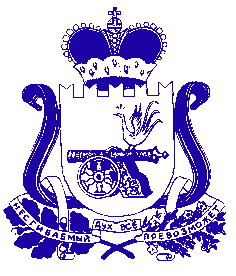 АДМИНИСТРАЦИЯ МУНИЦИПАЛЬНОГО ОБРАЗОВАНИЯ «КРАСНИНСКИЙ РАЙОН» СМОЛЕНСКОЙ ОБЛАСТИП О С Т А Н О В Л Е Н И Еот 22.04.2022     № 173 Об утверждении  проекта планировки и  проекта межевания территории части  жилого квартала в пгт Красный,  Краснинского района Смоленской области На основании Федерального закона от 06 октября 2003 года № 131-ФЗ «Об общих принципах организации местного самоуправления в Российской Федерации», статьи 46 Градостроительного кодекса Российской Федерации, Земельного кодекса Российской Федерации, Устава муниципального образования «Краснинский район» Смоленской области, протокола проведения публичных слушаний от 19.04.2022 года, заключения о результатах публичных слушаний от 19.04.2022 года, Администрация муниципального образования «Краснинский район» Смоленской области постановляет: 1. Утвердить проект планировки и проект межевания территории части жилого квартала в пгт Красный, Краснинского района, Смоленской области  под многоквартирным жилым домом, расположенным по адресу: Смоленская область, Краснинский район, Краснинское городское поселение, пгт Красный, ул. Глинки д.1.  2. Заключение о результатах публичных слушаний опубликовать в газете «Краснинский край» и разместить на официальном сайте муниципального образования «Краснинский район» Смоленской области в информационно-телекоммуникационной сети Интернет. 3. Настоящее постановление вступает в силу после его официального опубликования. 4. Контроль за исполнением настоящего постановления оставляю за собой. Глава муниципального образования«Краснинский район»Смоленской области                                                    		     С.В. Архипенков